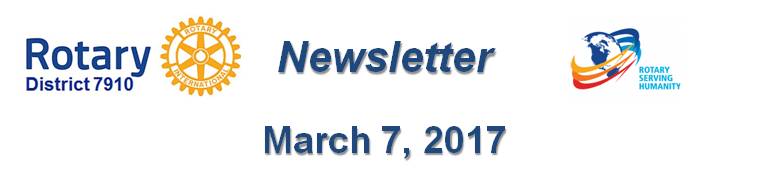 Foundation-Giving Scorecard AS OF MARCH 3By Sanjay Deshpande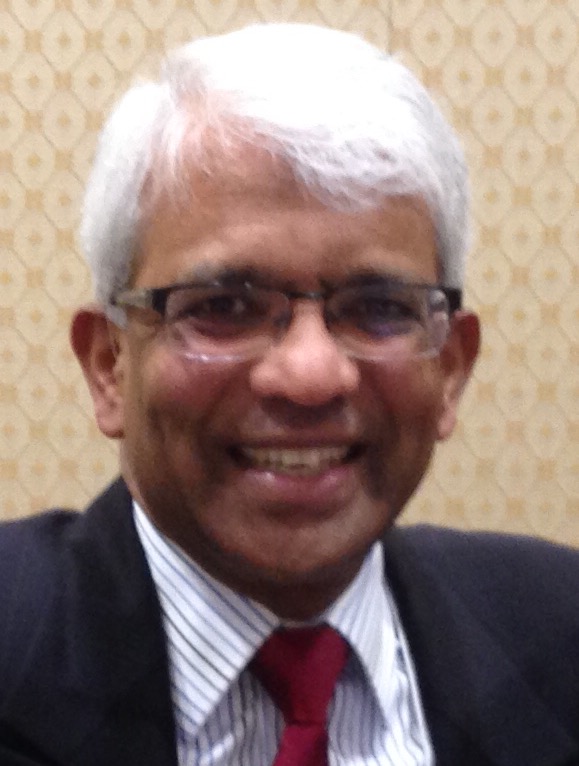  The Rotary Foundation is supported by contributions from Rotarians all around the world.  Our District 790 has set a goal of $325,000 in total Foundation giving in 2016-2017 - about 10 percent above the $293,705 contributed in ‘15-‘16. The per-capita average goal for ‘16-‘17 is about $225.As of March 3, District’s 7910‘s total giving stood at $126,677 - or 39 percent of the ‘16-‘17 goal.  District Governor-Nominee-Designate Pam Anastasi, whose term will benefit from the collections this year, continues to lead the district-wide charge towards the goal with the help of Steve Levitsky, chair of the Fundraising Subcommittee, and Satya Mitra, chair of the Endowments and Major Gifts Subcommittee. The $126,677 includes a $10,000 contribution credited to District 7910 in February. Contributions from the 51 clubs totaled $116,677.The per-capita average for District 7910 stands at $87, which is 39 percent of the goal for the 1,455 members in our district as of last July 1.The Top 10 clubs, ranked by the per-capita contribution through February 20 in foundation-giving effort so far, are shown in this table. These 10 clubs account for 60 percent of the total giving in the district to date.Five other clubs – Billerica, Fitchburg East, Gardner, Lowell and Merrimack Valley - have reached or exceeded the mark of $100 per-capita. Two clubs – Montachusett Area and Charles River - are at $94 and $92 per-capita, respectively, and will surely get soon to the $100 mark.There are 16 clubs between $25 and $74 per-capita and the remaining 18 clubs are still below $25 per-capita. The District 7910 team will focus on encouraging all these clubs to step up their contributions. The bottom 33 clubs do include some that have a very good giving history for the full year and will likely reach the $100 mark in the next four months.For the complete list of District 7910 club contributions, in alphabetical order, click here.For the complete list of District 7910 club contributions, in order of total per-capita giving, click here.If you have any questions about the District Foundation Committee, contact me  sanjdesh51@aol.com.For the Foundation Notes archive, click hereLearn more about District 7910 Foundation Grants:Timeline for District 7910 Foundation Grants (Web Page)District 7910 Monthly Club Contribution Report - Total Per Capita as of December 30, 2016 (PDF Format)District 7910 Monthly Club Contribution Report - Alphabetical as of December 30, 2016 (PDF Format)Rotary Areas of Focus Policy Statements (PDF Format)District 7910 Eligible and Ineligible Activities in a District Grant (Word Format)District 7910 Grant Qualification Table (PDF Format)District 7910 Grant Proposals and Qualifications Status (Web Page)District 7910 2015-2016 Foundation Contributions Report - (Excel Format)Foundation Grants in 2016-'17 and Beyond (PDF Format)District 7910 2016-2017 District Grant Proposal Template (PDF Format)District Grant Proposal Form (Word Format)Global Grant Proposal Form (Word Format)District 7910 District Grants Scoring Rubric (PDF format)District 7910 Club Memorandum of Understanding (PDF Format)Return to March 7 NewsletterVisit our website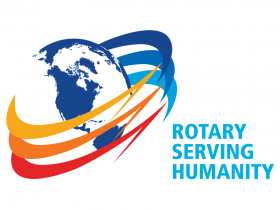 'Like' our Facebook page'Follow' us on TwitterWatch our videosView our photo albumsRankClubMembers, Jul 1, ‘16Per capita Amount1Wachusett Area36$2922Fitchburg25$2583Nashoba Valley30$2514Worcester89$2405Bedford36$2316Needham30$1797Milford28$1658Brookline43$1549Auburn6$15210Athol-Orange Area28$150